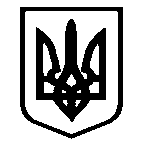 Костянтинівська сільська радаМиколаївського району Миколаївської області__________________Виконавчий комітет_______________________Р І Ш Е Н Н Я  № 144   с. Костянтинівка                                                              від 21 грудня 2023 рокуПро встановлення опіки над дитиною-сиротоюХХХХХХХХХХХХХХВідповідно до статті 34 Закону України «Про місцеве самоврядування в Україні», статей 1, 11 Закону України «Про забезпечення організаційно-правових умов соціального захисту дітей-сиріт та дітей, позбавлених батьківського піклування», статі 5 Закону України «Про охорону дитинства», статей 55, 56, 61, 62, 63, 67 Цивільного Кодексу України, статей 243, 244 Сімейного Кодексу України, пунктів 3, 40, 42, 44 «Порядку провадження органами опіки та піклування діяльності, пов'язаної із захистом прав дитини», затвердженого Постановою КМУ від 24.09.2008 року №866,  розглянувши заяву громадянки  ХХХХХХХХХХ та подані нею документи, враховуючи  рішення Комісії з питань захисту прав дитини від 14.12.2023 року  № 8,  виконавчий комітет Костянтинівської сільської радиВИРІШИВ:1. Встановити опіку над дитиною-сиротою ХХХХХХХХХХХХ,  ХХХХХ року народження.2. Призначити громадянку ХХХХХХХХХХ, опікуном над малолітнім ХХХХХХХХХХХ.3.  Ознайомити громадянку ХХХХХХХХХХ з обов’язками опікуна та зобов’язати добросовісно їх виконувати.4. Контроль за виконанням рішення покласти на першого заступника сільського голови Ніну РЕВТУ.Сільський голова                                                                           Антон ПАЄНТКО 